Комитет по образованию администрацииКлючевского района Алтайского края                                                                                           Утверждаю                                                                                      директор школы                                                                                      __________/Т.В. Липпс                                                                                    приказ №__                                                                                    от «____»_________2015гОТЧЕТ О САМООБСЛЕДОВАНИИМуниципального бюджетного общеобразовательного учреждения«Каипская  средняя общеобразовательная школа»Ключевского района Алтайского краяКаип 2015Председатель комиссии: Липпс Т.В.- директор МБОУ «Каипская  СОШ» Члены комиссии: Петренко С.М. – зам. директора по УР Мосина А.В. – зам. директора по ВР ШмидтТ.Д. – руководитель МО учителей гуманитарного цикла Ольховская А.В. – руководитель МО учителей естественно-математического цикла Воронина С.П. – председатель трудового коллектива  Зиненко О.В. - библиотекарь                                     Мосин С.Д.– председатель Совета школы Черных О.П. – член Совета школыКанакова Л.В. – главный бухгалтер Гущин С.п. - завхоз Отчет рассмотрен на заседании Педагогического совета МБОУ «Каипская  средняя общеобразовательная школа» Ключевского района Алтайского края 19.03.2015 г., протокол № 5ОглавлениеВведениеРаздел 1. Организационно-правовое обеспечение образовательной деятельностиРаздел 2. Структура и система управленияРаздел 3. Реализация образовательной программы, оценка качества образованияРаздел 4. Условия образовательного процессаЗаключениеПриложения ВведениеВ  соответствии  с  пунктом  3  части  3  статьи  28  Федерального  закона  от29.12.2012  №273-ФЗ  «Об  образовании  в  Российской  Федерации»  (о предоставлении  отчета  о  результатах  самообследования),  Порядком  проведениясамообследования    образовательной    организацией,    утверждѐнный    приказом Минобрнауки от 14 июня 2013 года № 462 «Об утверждении Порядка проведения самообследования    образовательной    организацией»,    приказом    Министерстваобразования и науки РФ от 10 декабря 2013 года №1324 «Об утверждении показателей деятельности образовательной организации, подлежащей самообследованию», на основании Положения о проведении самообследования МБОУ «Каипская  СОШ» было проведено самообследование. Данная процедура способствует:-   получению  объективной  информации  о  состоянии  образовательногопроцесса;-	определению  степени  соответствия  реальной  ситуации  показателям государственной аккредитации и ФГОС, образовательным целям и ожиданиям родителей и учащихся;-	рефлексивной   оценке   результатов    деятельности   педагогического коллектива, осознанию своих целей и задач и меры их достижения;-   возможности заявить о своих достижениях, приоритетных показателях;-	выделению  существующих  проблемных  областей,  нуждающиеся  в улучшении;-	поиску путей дальнейшего совершенствования качества образования и развития школы.Самообследование муниципального бюджетного общеобразовательного учреждения «Каипская средняя общеобразовательная школа» проведено на основании решения педагогического совета (протокол № 3 от 24.12.2014) с целью анализа деятельности образовательного учреждения  за период 2013/2014 учебный года. Результаты самообследования рассмотрены на заседании педагогического совета школы (протокол № 5 от 19.03.2015). Раздел 1. Организационно-правовое обеспечение образовательной деятельности1. Муниципальное бюджетное общеобразовательное учреждение  «Каипская СОШ  » осуществляет образовательную деятельность по общеобразовательным программам начального общего, основного общего и среднего общего образования в соответствии с требованиями, предусмотренными лицензией на право ведения образовательной деятельности (Серия  А № 0001625  от  25 июня 2012 года, выдана Управлением Алтайского края по образованию и делам молодежи, срок действия лицензии бессрочно).Анализ нормативно-правовых документов:Статус Учреждения: муниципальное бюджетное учреждение; Тип: общеобразовательное учреждениеВид: средняя общеобразовательная школаУчредитель: комитет по образованию Ключевского района                                                   Организационно-правовая форма: муниципальное бюджетное учреждениеНаименования филиалов: нетМесто нахождения: 658997, Россия, Алтайский край, Ключевский район, с. Каип, ул.Центральная,1 Фактический адрес ОУ 658997: Россия, Алтайский край, Ключевский район, с. Каип, ул.Центральная, 1 Телефон: 8 (385 78) 27-3-82 E-mail: kaip.08@mail.ru Сайт: http://www.kaip.okis.ruУчредитель Функции и полномочия Учредителя учреждения осуществляет комитет по образованию администрации Ключевского района. Местонахождение Учредителя: 658980, Алтайский край, Ключевский район, с. Ключи, ул. Делегатская,1 телефон: 8 (385 78) 22-4-46 электронная почта: komitet-kluchi@mail.ru адрес сайта учредителя: http://komitet-kluchi.okis.ru/Организационно-правовое обеспечение деятельностиобразовательного учреждения2.1. ОГРН: 1022202315068Реквизиты свидетельства о внесении записи в Единый государственныйреестр юридических лиц:  серия 22 № 002862070, 29.04.2002, Межрайонная инспекцияфедеральной налоговой службы России №8 по Алтайскому краю.2.2. ИНН: 2248004170Реквизиты свидетельства о постановке на учет в налоговом органеюридического лица: 29.04.2002, серия 22 № 003252465; выдано государственной налоговой инспекцией (территориальное обособленное структурное подразделение по Ключевскому району)2.3. Устав: дата утверждения учредителем - 29.06.2011, дата регистрации в межрайонной инспекции ФНС № 15 по Алтайскому краю 06.07.2011, регистрационный номер – 2112225110413.	Изменения в Устав: дата  утверждения учредителем - 09.10.2012, дата регистрации в межрайонной инспекции ФНС № 15 по Алтайскому краю 19.10.2012, регистрационный номер – 2122225201503.Свидетельство об аккредитации организации выдано «15» января 2010 г., Главное управления образования и молодежной политики Алтайского края,                                                            Серия 22АА № 000017,  срок действия свидетельства до «15» января 2015 года.В соответствии с лицензией ОУ имеет правоведения образовательной деятельности по образовательным программам:Таблица 13.  Анализ состояния внутриучрежденческой  нормативной документации:Порядок организации и ведение делопроизводства осуществляются в соответствии с утвержденной номенклатурой дел.Для рассмотрения вопросов и принятия решений по основным вопросам организации и осуществления образовательного процесса в школе создан педагогический совет. Педагогический совет МБОУ «Каипская СОШ » утверждает годовой план работы школы, планы подготовки и проведения государственной (итоговой) аттестации) обучающихся; разрабатывает образовательную программу ОУ; проводит анализ работы школы за четверть, учебный год, анализ учебно-воспитательного процесса; обсуждает планы работы методических объединений и иные вопросы, касающиеся содержания образования; принимает решение о проведении промежуточной аттестации обучающихся; решает вопросы о переводе обучающихся из класса в класс, об исключении обучающегося, достигшего возраста 15 лет из учреждения, выдаче аттестатов об основном общем и среднем  общем образовании, о поощрении обучающихся и награждении выпускников золотой и серебряной медалями; утверждает характеристики педагогических работников, представляемых к государственным, ведомственным и другим наградам; утверждает характеристики аттестующихся педагогических работников; заслушивает отчеты администрации школы и педагогических работников по различным вопросам, касающимся учебно–воспитательного процесса. Деятельность школы в течение учебного года осуществляется в соответствии с планом работы школы. Исполнение плана контролируется администрацией образовательного учреждения.Приказы по основным направлениям деятельности доводятся до исполнителей под подпись. Контроль за исполнением осуществляет директор школы либо его заместители. Книги приказов ведутся и хранятся в соответствии с действующей инструкцией делопроизводства. В школе ведется контроль исполнения поручений через журналы входящей и исходящей документации, а также заслушивание исполнителей на планерных совещаниях.Проведена работа по обновлению содержания нормативно-правовой базы в соответствии ФЗ-273  «Об образовании», регламентирующей уставную деятельность, деятельность педагогического коллектива, образовательно-воспитательного процесса: положений об органах управления школой (о Педагогическом совете, об общем собрании работников учреждения и др.);локальных актов по регламентации прав участников образовательного процесса (договор  с родителями, положение внутреннего распорядка  обучающихся, Правила приема обучающихся, режим занятий и др.);положений о структурных подразделениях школы;локальных актов об общественно-профессиональных объединениях (о предметном методическом объединении, о Совете профилактики и др.)       Приоритетные ценности и цели, особенности содержания, организации  образовательного процесса на всех ступенях обучения в школе определяются в Образовательной программе школы. Данный документ предназначен для всех участников образовательного процесса.Вывод:Для организационно-правового обеспечения образовательной деятельности  МБОУ «Каипская СОШ» располагает основным комплектом учредительной, нормативно-правовой и организационно-распорядительной документации, которая соответствует предъявляемым требованиям; лицензионные требования и нормативы соблюдаются; правила приема, отчисления и выпуска обучающихся в ОУ соответствуют действующему законодательству.Раздел 2. Система управления образовательным учреждением1. Управление МБОУ «Каипская СОШ» осуществляется в соответствии с законодательством Российской Федерации, Уставом и строится на принципах единоначалия и самоуправления, открытости, демократизма, приоритета общечеловеческих ценностей, охраны жизни и здоровья, свободного развития личности.Основными формами самоуправления МБОУ «Каипская СОШ» являются общее собрание работников, общешкольный родительский комитет, педагогический совет, общешкольные и классные родительские собрания.Общее собрание работников имеет право:- обсуждать и принимать Устав МБОУ «Каипская СОШ», вносить предложения о внесении в него изменений, дополнений и вносить их на утверждение Учредителю;- принимать коллективный договор, вносить в него изменения и дополнения;- обсуждать важные вопросы деятельности Учреждения, в том числе проекты планов развития МБОУ «Каипская СОШ», пути реформирования его образовательной деятельности.Педагогический совет создаётся для рассмотрения вопросов и принятия решений по основным вопросам организации и осуществления образовательного процесса.Главными задачами педагогического совета являются:- объединение усилий педагогического коллектива для успешной  реализации положений Закона Российской Федерации «Об образовании»;- повышение уровня образовательного процесса в МБОУ «Каипская СОШ»;- внедрение в практику педагогических работников достижений педагогической науки и передового опыта в сфере образования.Общешкольный родительский комитет создаётся для содействия педагогическому коллективу в решении вопросов обучения и воспитания обучающихся. Общешкольный родительский комитет является постоянно действующим органом родительского самоуправления, призванным обеспечить реализацию Устава МБОУ «Каипская СОШ » в части прав и обязанностей участников образовательного процесса.Задачами общешкольного родительского комитета являются:- содействие в совершенствовании условий для осуществления образовательного процесса, охраны жизни и здоровья обучающихся, свободного развития личности;- укрепление связей между семьёй (законными представителями) обучающихся и Учреждением в целях установления единства воспитательного влияния на обучающихся педагогического коллектива и семьи;- привлечение родителей (законных представителей) обучающихся к организации внеклассной работы в Учреждении;- помощь в укреплении материально–технической базы МБОУ «Каипская СОШ »На общешкольном родительском собрании:- заслушивают отчёт о деятельности МБОУ «Каипская СОШ » за определённый период или по конкретным направлениям его деятельности;- рассматривают предложения о мероприятиях, направленных на дальнейшее развитие образовательного процесса и улучшение деятельности МБОУ «Каипская СОШ »  или отдельных его направлений.На классном родительском собрании:- заслушивают информацию о состоянии образовательного процесса в классе (успеваемость, поведение и др.);- рассматривают вопросы внеурочной работы.Таким образом, организация управления ОУ соответствует уставным требованиям. 2. В МБОУ «Каипская СОШ»  в наличии должностные инструкции заместителей директора, руководителей школьных методических объединений. Деятельность педагогического и методического советов школы осуществляется в соответствии с Положениями о педагогическом совете и методическом совете согласно годовому плану работы.  Планы работы коллегиальных органов способствуют решению задач, стоящих перед школой.3. Административно-управленческий персонал школы владеет навыками работы с вычислительной техникой, компьютерными базами данных, пользуется электронной почтой, ресурсами сети Интернет. Образовательное учреждение имеет электронную почту kaip.08@mail.ru Сайт школы, размещенный в сети Интернет по адресу http://www.kaip.okis.ru . Информационные материалы, полезные ссылки на другие  образовательные сайты способствуют созданию положительного имиджа школы в социуме, позволяют оказывать родителям обучающихся помощь в зачислении ребенка в образовательное учреждение, В школе имеется 17 компьютеров, 1 компьютерный класс. Локальная сеть объединяет 10 ПК, подключены к сети Интернет.	Заместители директора накапливаются методические материалы по обобщению опыта творчески работающих учителей: разработки уроков и внеклассных мероприятий, копии наградных материалов, копии публикаций в методической литературе.4. Уровень организации внутриучрежденческого контроля:	В образовательном учреждении имеется сложившаяся система контроля за качеством подготовки выпускников к государственной (итоговой) аттестации и единому государственному экзамену (далее - ГИА и ЕГЭ). Контроль осуществляется в соответствии с планом, где предусмотрены следующие направления:- посещение и анализ учебных занятий;- контроль посещения уроков, консультаций и предметных курсов обучающимися 9, 11-х классов;- посещение консультаций, предметных курсов и анализ их эффективности;- участие выпускников  в школьных, городских, региональных процедурах оценки качества образования;- контроль использования дополнительных возможностей для отработки навыков, необходимых для сдачи ГИА и ЕГЭ (внутришкольное тестирование обучающихся 10-11 классов)- контроль повышения квалификации педагогов-предметников в части подготовки обучающихся к ГИА, ЕГЭ (посещение семинаров по итогам ЕГЭ, работа педагогов в школьных методических объединениях);- контроль работы классных руководителей с обучающимися и родителями  в части оказания помощи в выборе предметов для сдачи ГИА, ЕГЭ, проведения профориентационной работы.	Графики контрольных мероприятий составляются на каждую учебную четверть с учетом положения о внутриучрежденческом  контроле, графиков городских и областных контрольных работ по предметам.5. Уровень организации методической работы:Методическая служба школы способствует формированию  современного педагогического мышления учителей. Основной ее целью является оказание реальной адресной помощи педагогам в развитии мастерства, профессиональных знаний, умений, навыков.Наиболее значимой и активизирующей формой методической работы в школе является тематический педагогический совет. В 2013 -2014 учебном году такой педсовет проведен 25.03.2014 по теме: «Организация работы школы по внедрению ФГОС ООО». В рамках работы ШМО используются различные формы:- самопрезентация педагога (самоанализ деятельности в соответствии с методической проблемой);- теоретические семинары;- семинары- практикумы и семинары–тренинги. В ШМО учителей начальной школы большой популярностью пользуется форма «круглого стола».Каждый педагог школы работает над методической проблемой, в рамках которой разрабатывает и систематизирует и накапливает дидактические средства, различные методические материалы.Методические  и дидактические материалы накапливаются в творческих лабораториях педагогов, используются ими не только в повседневной практической работе, но и для обмена опытом, для участия в различных профессиональных конкурсах.Работа ШМО в школе проводится на плановой основе. Структура и органы управления образовательного учрежденияМБОУ «Каипская СОШ»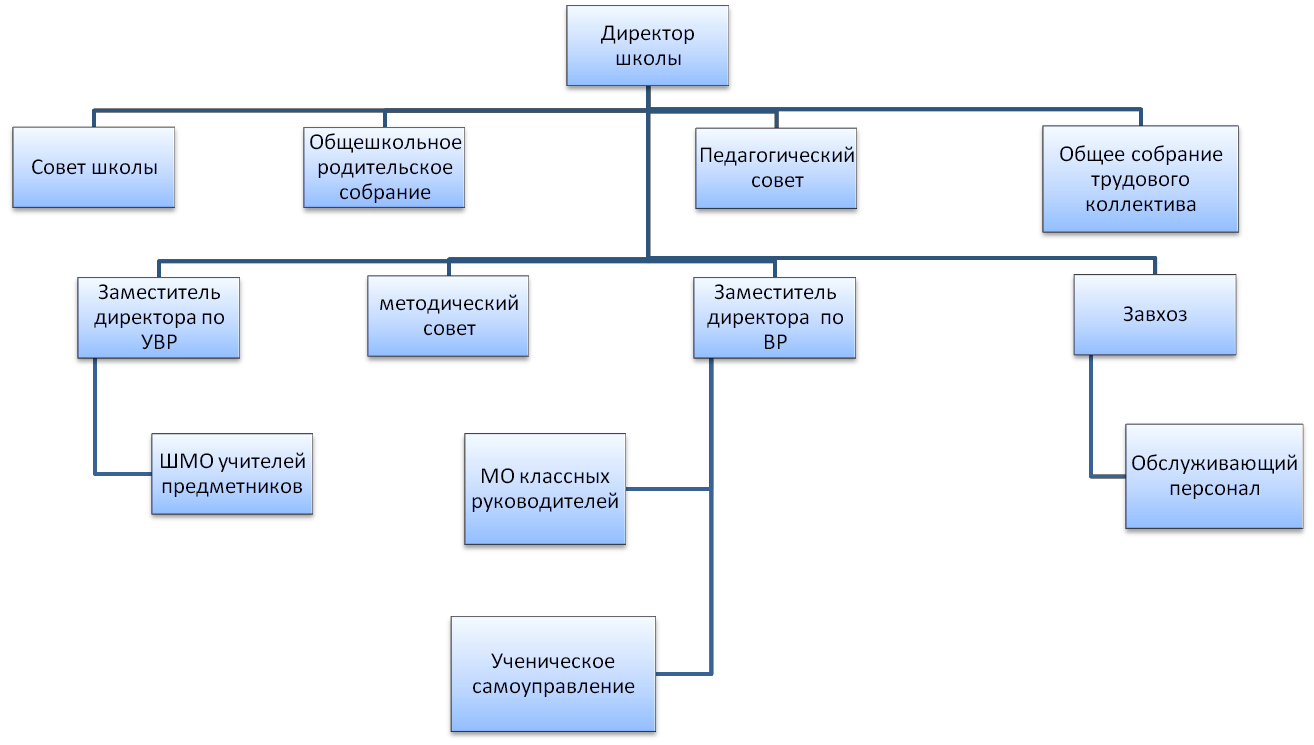 Вывод: Система управления ОУ осуществляется  в соответствии с действующим законодательством, нормативными актами Российской Федерации в области образования, уставом.Раздел 3. Реализация образовательной программы, оценка качества образования МОНИТОРИНГ УЧЕБНОЙ ДЕЯТЕЛЬНОСТИ     На протяжении 3 учебных лет численность контингента учащихся не остается постоянной. Основные причины: смена места жительствапереход на обучение в учреждения профессионального обучения – из 10 класса. Исключения из МБОУ «Каипская СОШ» по причине неуспеваемости и неудовлетворительного поведения в 2013/2014 учебном году, как и во все предыдущие годы, не было.В начальной школе организовано обучение по программе «Школа Росссии» ФГОСДля 5-9 классов в соответствии с БУП-2004 года,10,11 классы – по программе универсального обучения. Успеваемость      В 2013-2014 уч. году обучалось 45учащихся в 10 классах-комплектах: 1-4 кл. -17 уч-ся,                        5-9кл. – 24уч-ся,  11 кл. – 2 уч-ся.Результаты учебной работы выглядят следующим образом:На протяжении трех лет снижается численность обучающихся, что определяется уменьшением населения в поселении, переездом родителей, старением населения, а следовательно уменьшением рождаемости. Уезжают, как правило, наиболее активные, предприимчивые. Уровень учебных возможностей у обучающихся, поступающих в школу неуклонно снижается. Отсюда и снижение за три последние года качества знаний. , при сохранении 100% успеваемости. Это подтверждают и результаты анализа освоения основной образовательно й программыРезультаты освоения основной образовательной программы начального общего образования:При этом учащиеся 5 класса не снизили качество знаний в переходный период из 4 класса в 5. Мониторинг учебного процесса в 5-ом классе проводился с целью изучения системы  работы учителей пятого класса по осуществлению преемственности в работе начального звена и основной школы. Установлено, что учителя-предметники ведут работу по осуществлению преемственности: владеют программными требованиями, предъявляемыми к выпускникам начальной школы, ведут преподавание с учетом знаний, полученных учащимися в начальной школе, используют методы работы, характерные для начальной школы. Но в целом, качество знаний снижается и по образовательной программе основного общего образования. В двух классах – 7 и 8, качество знаний по итогам года 0 %. Ниже, чем по району качество знаний и по программе основного общего образования. В прошедшем учебном году в школе не было 11 класса. Из двоих учащихся 10 класса один по итогам года был отличником, а другой имел отметку три по физике. В целом качество знаний снизилось с 48 до 38 % в течение трех лет. Результаты освоения основной образовательной программы основного общего образования:По результатам ГИА – 9 за три года также наблюдается снижение качества знаний по русскому языку. По математике  в 2013-2014 году годовое качество – 25% не подтвердилось на экзамене.Сведения о результатах участия выпускников в ГИА-9 за три предшествующих три года:Результаты освоения основной образовательной программы среднего общего образования:Государственная итоговая аттестация за курс полной средней школы проходила в форме ЕГЭ по всем предметам. Обязательными были экзамены по русскому  языку и математике. Остальные экзамены в форме ЕГЭ учащиеся сдавали по выбору. Все учащиеся сдали обязательные экзамены, набрав необходимое количество баллов, установленное Рособрнадзором. В результате все выпускники получили аттестат о полном среднем образованииРезультаты ЕГЭ 11 класса   Вывод: учителям необходимо продумывать систему подготовки учащихся к итоговой аттестации. Для этого необходимо изучать накопленный опыт передовых учителей, обсуждать данный вопрос на МО, педагогическом совете школы, использовать разнообразные формы подготовки.   Мониторинг динамики качества знаний по классамМониторинг результатов сдачи ЕГЭ учащимися МБОУ «Каипская СОШ» показал, что порог по обязательным для сдачи экзаменам по русскому языку и математике перешли все выпускники средней школы, 1 человек не перешёл пороги экзаменов по выбору – химия.  Однако учащиеся  показали  результаты по обязательным предметам ниже, чем по району и краю.Мониторинг государственной итоговой аттестации выпускников 9, 11-х классов показал, что распределение часов компонента образовательного учреждения выбрано стратегически верно. Тематика курсов по выбору и элективных курсов, а также количество часов на их изучение свидетельстуют об оптимальной нагрузки учащихся, приносящей свои положительные результаты. Анализ работы учителей по предметам показал, что большая часть учителей имеет по предметам стабильный результат, многие в течение года повысили качество знаний по предмету. Это говорит о том, что учителя применяют в своей работе разноуровневые формы обучения, создали необходимые условия для реализации обучения детей с разными способностями, с разной степенью усвоения учебного материала. Большинство учителей продуктивно используют время урока; обеспечивают высокую мотивацию учения на каждом этапе урока, смену видов деятельности, учитывают степень сложности заданий, умело выбирают темп урока.Распределение  выпускников 9 и 11-х классов в учебные заведенияИз 4 выпускников 9-ого класса продолжили обучение:на базе МБОУ «Каипская  СОШ» – 2 чел;профессиональных колледжах  – 2 чел.
Выпускников 11 класса в 2013-2014 учебном году не было.Анализ методической работыОсновными  задачами методической службы  в  школе стали:повышение профессиональной компетентности современного специалиста;мотивирование педагогов на готовность к переобучению и обновлению своего профессионального  пути;  выход  на уровень метапредметного взаимодействия  с коллегами.В  2013/2014 учебном году в соответствии с годовым планом методической работы ОУ были проведены: два тематических педсовета: «Инновационные системы контроля и оценки знаний обучающихся», «Организация работы школы по изучению ФГОС ООО».Перед всеми учителями школы по-прежнему стоят вопросы стабилизации предметных знаний учащихся. Изучение нормативных документов, проектирование и проведение уроков в соответствии с ФГОС второго поколения в начальной школе требует от учителей коренной перестройки своего осознания основных этапов урока. Посещение уроков аттестуемого учителя начальной школы Колесниковой В.Н. показали, что мотивация учащихся на учебную деятельность, целеполагание и анализ учебных действий – совсем непростая задача для младших школьников. Обмен опытом учителей по внедрению ФГОС в начальной школе и переход новых ФГОС на средний уровень образования – тематика педагогических советов МБОУ «Каипская СОШ » на 2014/2015 учебный год. Подводя итог работе школы в методическом аспекте, отмечаем, что целевые ориентиры выполнены, обозначена проблема стабилизации качества предметных знаний, составлен план взаимодействия внутришкольных методических объединений.Анализ по информатизации за 2013/2014 учебный год.На 2013/2014 учебный  год перед коллективом школы была поставлена цель: переход на качественно новый уровень в подходах к использованию компьютерной техники и информационных технологий во всех структурных подразделениях школы. Поставленная цель была достигнута путем решения следующих задач:- повышение уровня обучения за счет включения в педагогическую практику современных информационно-педагогических технологий, использования цифровых образовательных ресурсов;-обучение учащихся навыкам использования информационных технологий в учебной деятельности;-расширение практики использования ИКТ учителями и учащимися при подготовке к урокам,  во внеурочной деятельности и самообразовании;- обеспечение доступа учителей и учащихся к обучающим мультимедийным программам и базам данных сети Интернет через работу школьного медиацентра;- создание баз данных школьных методических объединений (аналитические отчеты и справки, методическая база: разработки уроков, статьи, презентации и т. д.);- создание отчетов в электронном виде, работа с сайтом « Наша новая школа»;- тематическое наполнение школьного сайта;- участие в дистанционных олимпиадах и конкурсах.Работа школы шла по следующим направлениям:использование ИКТ в учебном процессе: -презентации, посещение учебных сайтов, электронные учебники, обучающие программы в своей работе использовали все учителя;                                                                                      использование интерактивной доски на уроках: Мамонтов А.В., Петренко С.М. -электронные варианты тестов: Мамонтов А.В., Ольховская А.В., Удалова О.Г., Дейс Л.М., Липпс Т.В.-Методические разработки уроков с применением ИКТ: используют все учителя школы.                                                                                                                                         организация методической работы школы с использованием ИКТ: -проведение всех педагогических советов,  семинаров («Семинар по использованию интерактивной доски на уроках» Мамонтов А.В..), заседаний МО с использованием презентаций;-ведение отчетной документации МО                                                                                       ежемесячные и ежеквартальные отчеты в ННШ ;проведение консультаций по вопросам применения ИКТ (ответственные: учитель информатики);во внеклассной  работе: -проведение  классных часов для учащихся,  родительских собраний, праздников «Посвящение в старшеклассники», «Последнего звонка», праздника «За честь школы»;  - тематическое наполнение школьного сайта Петренко С.М. Мамонтов А.В..)Реализация плана по информатизации стала возможной благодаря работе:три кабинета начальных классов, оснащенных компьютерами, интерактивной доской, мультимедиапроектором, АРМ; кабинета русского языка и литературы, оснащенного компьютером и мультимедиапроектором, полученными с методическим комплектом данного кабинета по федеральной программе;кабинета истории, оснащенного компьютером и мультимедиапроектором;кабинета информатики, оснащенного 8 компьютерами и интерактивной доской, принтером;кабинета физики, оснащенного компьютером, мультимедиапроектором ;кабинета биологии, оснащенного компьютером и мультимедиапроектором, полученными с методическим комплектом данного кабинета по федеральной программе; кабинета  математики оснащенного  компьютером    и    мультимедиапроектором. Библиотека оснащена   компьютером,  мультимедийным проектором.В   оборудованных кабинетах проходят уроки географии, технологии, химии.                                            Вместе с тем, для дальнейшего повышения информационно-коммуникационной компетенции всех участников учебно-воспитательного процесса (администрации, учителей, учащихся, родителей), необходимо оснастить кабинет немецкого языка, физической культуры.Таким образом, показателями работы педагогического коллектива учителей школы можно считать:Стабильные показатели успеваемости и повышение качества знаний учащихся по отдельным предметам во всех звеньях школы, победителей конкурсов, олимпиад, конференций различных уровнейСохранение положительной мотивации учащихсяРезультаты инновационной деятельности педагоговСистемный подход к анализу и планированию деятельности школыФормирование позитивного образа школы через создание комфортных условий обучения и воспитания детей Наиболее характерные затруднения педагогического коллектива, выявленные в процессе итогового педагогического анализа:Проблема низкого качества знаний учащихся среднего звена и старшей школы.Проблема недостаточности  психолого-педагогических знаний   учителей, которая может быть устранена путем самообразования.Проблема недостаточной материально-технической базы ОУЗатруднения в педагогической работе, выявленные в процессе данного анализа, могут быть решены благодаря целенаправленной методической работе и ВШК в соответствии с индивидуальными возможностями каждого педагога, организации усилий администрации ОУ, целевого изучения педагогической деятельности и принятия на этой основе управленческих решений.Анализ предоставления качества услуги доступа в интернет можно считать удовлетворительным. Услугу получаем с 2006 года. За этот период качество услуги улучшилось – со 128 Кб перешли на 512 Кб, однако в работе интернет связи часты сбои.  Не используется  Интернет и для оказания услуг в электронном виде (электронный дневник, электронный журнал и т.д.). Данная задача стоит на повестке дня на ближайшее время. Таким образом, на основе анализа реализации образовательной программы вытекают следующие направления работы:ПРИОРИТЕТНЫЕ НАПРАВЛЕНИЯ РАБОТЫ МБОУ « Каипская СОШ»:Усиление личностной направленности образования. Расширение психологического обеспечения УВП.Обновление содержания образования, обновление образовательных стандартов, технологии воспитания.Совершенствование системы работы школы, направленной на сохранение и укрепление здоровья учащихся и привитие навыков здорового образа жизни.Система поддержки талантливых детей.Развитие учительского потенциала.Раздел 4. Условия образовательного процесса Кадровое обеспечениеРуководствоКадровый состав педагогов стабилен на протяжении многих лет. Общий стаж работы большинства составляет более 20 лет. С одной стороны, это говорит об опыте работы, сложившейся системе преподавания, с другой стороны, это создает определенные трудности при переходе к системно-деятельностному подходу, использованию новых технологий образования,  грозит проявлением синдрома профессионального выгорания.В 2013/2014 учебном году различные курсы повышения квалификации прошли  3 педагога, что составило 21.4% от общего числа всех педагогических работников,  2 человека обучались дистанционно. Курсы повышения являются способом не только повысить свою квалификацию, но и провести самооценку собственной деятельности, определить уровень своего профессионализма.КУРСОВАЯ ПОДГОТОВКААТТЕСТАЦИЯВ 2013-2014 учебном году прошли аттестацию 8учителей, из них: в 4-м квартале 2013 года – 4человека на первую квалификационную категорию,                          в 1-м квартале 2014 года – 1 человека на высшую квалификационную категорию, 1 во 4-м  квартале 2014 года – 3 педагог на первую квалификационную категорию.В рамках аттестации учителями были представлены заявления с описанием результативности работы, заполнены листы самооценки педагогической деятельности по 72 пунктам и проведено по 2  открытых урока, на которых  присутствовали районные эксперты при аттестационной комиссии. При этом 4 педагога аттестованы по особой форме, так как имеют льготы при аттестации.Материалы оформлены в срок, замечаний по оформлению документов не было.Вывод: в школе работают квалифицированные  педагогические кадры с большим стажем работы. Педагогический персонал ОУ обладает большим творческим потенциалом.  Учителя стремятся к повышению уровня профессионализма через систему повышения квалификации, своевременно проходят курсовую переподготовку.Материально-техническое обеспечение образовательного процессаИнформацияо материальной  базе школыШкола размещена в типовом 2-х этажном кирпичном здании на 480мест. Реальная наполняемость - 45 человек. Введена в эксплуатацию в 1973 году. Общая площадь .Для ведения образовательного  процесса в школе имеются следующие условия:             -12 классных комнат и учебных кабинетов,мастерские технического и обслуживающего труда,гараж для школьной техники,спортивный зал площадью 160 кв.м.,актовый зал,столовая на 36 посадочных мест площадью 89,3 кв.м.,библиотека с общим книжным фондом 2454 единицы, из них 851единица - учебники,170 единиц – методическая литература, - стадион площадью 1600 кв.м.,  - волейбольная площадка, хоккейная коробка;учебно - опытный участок площадью .,собственная котельная. все компьютеры школы, используемые в образовательном процессе объединены в локальную сеть и имеют выход в интернет;администрация школы поддерживает питьевой режим.Техническое состояние школы удовлетворительное, все учебные кабинеты используются по назначению. Школа располагает достаточным количеством мебели.   Горячие питание школьники получают в оборудованной столовой. Санитарно- гигиенический режим удовлетворительный. В школе  нет медицинского пункта, но налажено тесное сотрудничество с ФАПом,  фельдшер осуществляет постоянный контакт с детской районной поликлиникой, проводящей профилактические осмотры детей.Обеспечение безопасности.     В школе созданы условия для обеспечения безопасности обучающихся и педагогов. Осуществляется, согласно инструкции, паспортно- пропускной режим, организовано дежурство учителей и администрации, во время проведения массовых мероприятий привлекаются работники РОВД, родители. В школе установлено устройство экстренной сигнализации («тревожная кнопка»), пожарная сигнализация.     Школа оснащена первичными средствами пожаротушения (огнетушители).   Разработаны и утверждены инструкции по пожарной безопасности и о мерах по антитеррористической защищенности школьников, своевременно проводится инструктаж всех сотрудников школы.Информация о наличии учебно-методического оборудования.Информация о работе школьной библиотеки 2013-2014 уч.год.На 01.09.2013 года общий фонд библиотеки составлял 2454 экземпляра: из них 851  экз. – учебники1510 экз. – книги, брошюры, журналы93 – экз.  - материалы на дисках170-методическая литератураЧитателями библиотеки являются 70 человек, из них 45– учащихся25– учителя и работники школыЗаписаны и регулярно посещают  библиотеку все учащиеся.Дети читают различную литературу: по школьной программе, исторические книги,  о природе и животных, научно- популярную литературу и т.д.Активно используется фонд электронных изданий для проведения уроков и индивидуальных занятий.Среди учащихся 1 – 11 классов проводились библиотечные уроки:-  «Книжкин дом» (знакомство с книгой и библиотекой) 1 класс -  «Из чего состоит книга» (структура книги, выбор книги в библиотеке) 1-2кл.
-       «Дети блокадного Ленинграда»-      «Мурзилка» и компания» (знакомство с детской периодикой) 3 кл. –  «Тысячелетняя кладовая мудрости»(книга и её создатели) 7 кл. – «По произведениям Носова»  1-4 кл. - « Словари, справочники, энциклопедии» 5- 6 кл.
-  « День Победы»   1-6кл.    Обновляются и пополняются постоянные книжные выставки и    стенды:   «Наше село: люди и даты»  «Юбилей книги»  «Календарь памятных дат»При организации образовательно-воспитательного процесса обеспечивается соблюдение санитарно-гигиенических правил и норм; во всех учебных кабинетах произведена замена мебели на соответствующую росту и возрасту учащихся.Говоря о физическом здоровье детей, нельзя упускать из внимания и то, что одной из его составляющих является регулярное и правильное питание. В школе 100% учащихся охвачены горячим питанием. В школе работает типовая школьная столовая на 36 посадочных мест. Ежедневно администрацией  школы совместно с медицинским работником и ответственным за организацию питания осуществляется контроль за качеством приготовляемой пищи, о чем заносится запись в бракеражный журнал, берутся суточные пробы приготовляемых блюд, которые хранятся, в специально предназначенном для них холодильнике - 48 часов.  Воспитательная работа и дополнительное образование  В 2013-2014 учебном году педагогический коллектив школы продолжал строить воспитательную работу в рамках «Программы развития воспитательной системы школы».Работа школы направлена на реализацию стратегии развития воспитания подрастающего поколения, определенного Конституцией Российской Федерации, Законом Российской Федерации «Об образовании», Национальной образовательной инициативой «Наша новая школа», «Концепцией духовно-нравственного воспитания российских школьников».Федеральный государственный образовательный стандарт общего образования определяет конечный результат образовательной деятельности российской школы – воспитание гражданина России: - патриота, носителя ценностей гражданского общества, осознающего свою сопричастность к судьбам Родины;- уважающего ценности иных культур, конфессий и мировоззрений, осознающего глобальные проблемы современности, свою роль в их решении;- мотивированного к труду, познанию и творчеству, обучению и самообучению на протяжении всей жизни;- разделяющего ценности безопасного и здорового образа жизни;- уважающего других людей, готового сотрудничать с ними для достижения совместного результата;- осознающего  себя личностью, способной принимать самостоятельные решения и нести за них ответственность перед самим собой и другими людьми.            В «Концепции  духовно-нравственного воспитания российских школьников»  такой идеал обоснован и сформулирована высшая цель образования – высоконравственный, творческий, компетентный гражданин России, принимающий судьбу Отечества как свою личную, осознающий ответственность за настоящее и будущее своей страны, укорененный в духовных и культурных традициях российского народа. Целью воспитательной работы в школе является создание воспитательной образовательной среды, способствующей формированию у школьников гражданской ответственности, духовности, культуры, инициативности, самостоятельности, толерантности, способности к успешной социализации в обществе. Достижению поставленной цели  воспитательной работы  будут способствовать решение следующих основных задач:- создание и поддержка воспитательного уклада школьной жизни;- реализация воспитательного потенциала познавательной деятельности на уроке;- реализация воспитательного потенциала внеурочной деятельности;- создание условий для формирования классных коллективов;- организация социального партнерства школы с семьями учащихся;- организация методической работы, направленной на повышение профессиональной   квалификации педагогов в сфере воспитания;- координация действий социокультурного окружения школы при проведении мероприятий. Общие задачи воспитания систематизированы по основным направлениям воспитания и социализации школьников: Учебно-познавательное «Воспитание ученика» (девиз: «Ученье – свет, а неученье – тьма»)Нравственно-эстетическое «Воспитание творческой индивидуальности» (девиз: «Красота спасет мир!»)Гражданско-патриотическое «Воспитание гражданина» (девиз: «Я родился в России!»)Спортивно-оздоровительное «Здоровый образ жизни» (девиз: «В здоровом теле – здоровый дух!»)Трудовое, профориентационное  «Осознанный выбор профессии» (девиз: «Какие труды – такие и плоды»)       Профилактическая работа «Воспитание законопослушного гражданина»Школьное самоуправление «Воспитание члена детского коллектива» (девиз: «Без друзей меня чуть-чуть…»)Работа с родителями «Воспитание в  семье» (девиз: «В дружбе взрослых и детей – сила школы и семей!»)Задачи, поставленные перед педколлективом на 2013 - 2014 учебный год, выполнены почти в полном объеме. В целях создания условий для самореализации личности учащихся проводились  различные внеклассные мероприятия;  на высоком уровне организовано сетевое взаимодействие при организации  внеурочной деятельности  в начальной школе в рамках внедрения ФГОС; воспитательная деятельность многих классных руководителей стала более системна,  положительно то, что организаторами многих мероприятий являлись сами дети.             «Ученик  и его нравственность» стала одним из главных направлений в воспитательной деятельности школы. Много мероприятий было направлено на  воспитание  таких ценностей, как дружба, Семья, Родина, добро, любовь, родной край. Это классные часы, беседы, этические беседы.Поставленные цели и задачи реализовывались через следующие мероприятия:конкурсы и проекты;викторины;общешкольные мероприятия (включая Дни здоровья);работу с родителями;работу с ученическим советом самоуправления;гражданско-патриотическую работу;индивидуальную работу с трудными учащимися.Воспитательный процесс был организован в соответствии с требованиями нормативных документов и направлен на максимальное раскрытие личностных достижений. Ежегодно утверждается комплексный план воспитательной работы. Разработаны критерии, показатели и способы изучения эффективности воспитательной системы. На данный момент в школе нормативно достаточный уровень функционирования воспитательной системы. В целях создания благоприятных условий для сплочения учащихся, педагогов, социума и всестороннего развития личности ребенка коллектив школы ведет поиск новых подходов к воспитанию, пониманию его роли и функции в изменившихся условиях общественного развития.Воспитательная работа была условно разделена на 4 учебные четверти: I четверть – «Год культуры в России», II четверть – «Наше здоровье в наших руках», III четверть - «Человек – это звучит гордо!», IV четверть – «Школьно-семейная мозаика».Педагоги МБОУ «Кипская СОШ » значительное внимание уделяют воспитанию учащихся, совершенствованию и обновлению внеклассной воспитательной деятельности с детьми. Классные руководители владеют широким арсеналом форм и способов организации воспитательного процесса в школе и классе. Их научно-методический багаж ежегодно пополняется. В 2013/2014 учебном году деятельность классных руководителей осуществлялась с учётом годового плана работы методического объединения классных руководителей. Темой школьного методического объединения классных руководителей являлось «Воспитание поликультурной личности в области модернизации образования». На методическом объединении рассматривались наиболее важные проблемы. Прежде всего,  классные руководители уделяли большое внимание созданию положительного психологического климата в классе. Они брали во внимание социальные и материальные условия жизни детей, специфику семейных обстоятельств. Через разнообразные формы и методы индивидуальной работы создавались условия для развития гражданственности, творческой индивидуальности.  Преподаватели способствовали включению учащихся в систему внеклассной работы по предметам. Проводились внеклассные мероприятия: совместная организация и участие в предметных неделях, выпуск предметных газет, участие в тематических классных часах.Классные руководители привлекали родителей к участию в воспитательном процессе. Была организована работа по повышению педагогической и психологической культуры родителей через проведение родительских собраний, совместную деятельность.Формы  работы классных руководителей были самыми разнообразными: беседы, дискуссии, игры, состязания, походы, экскурсии, конкурсы, общественно-полезный и творческий труд. Особое место в деятельности классного руководителя занимал классный час – это особая форма организации процесса  непосредственного общения педагога и воспитанников, в ходе которого и решались важные моральные, нравственные и этические проблемы. Наряду с вышесказанным, следует отметить и ряд недостатков в работе классных наставников. Так, не все классные руководители чётко исполняют свои должностные обязанности. .Учебно-познавательное направление. В ходе данного направления классными руководителями регулярно проводились тематические классные часы. В рамках предметных декад и недель проводились викторины и олимпиады. Организованно проходит работа с одарёнными учащимися.Учащиеся занимались  исследованиями, но и творческой работой: театрализованные представления (сказки собственного сочинения).Нравственно-эстетическое воспитание школьников отражает систему воспитательной работы по взаимодействию индивидуальных, личностных и коллективных особенностей учащихся.Традиции школы:День знаний;День учителя;посвящение в первоклассникипосвящение 10-ков в старшеклассники;концерт для учителей и ветеранов педагогического труда к Дню учителяОсенние балы;День матери;Новогодние представления;конкурс «Песни, опалённые войной», посвящённый Дню защитника Отечества;концерт для учителей и ветеранов педагогического труда к 8 Марта;Последний звонок;торжественная линейка, посвящённая Дню Победы;День защиты детей;Выпускной бал.В эстетическом направлении были проведены следующие виды деятельности: выпуск тематических стенгазет, конкурсы рисунков, встречи с интересными людьми, мастерская деда Мороза. Также о результатах участия в различных конкурсах эстетической направленности можно судить по данной таблице:Творческие достижения2011-2012 учебный год2012-2013 учебный год2013-2014 учебный годУчастие школьников в подобных акциях, конкурсах, мероприятиях воспитывает в них чувство ответственности, сострадания, гуманизма, дети развиваются нравственно, эмоционально и духовно. Учатся видеть прекрасное и доброту. Вся информация по проведённым мероприятиям регулярно выставляется на школьном сайте. Воспитание гражданско-патриотических качеств. В школе всегда уделялось и уделяется большое внимание патриотическому воспитанию. Одно из центральных мест занимает сотрудничество с ветеранами, для которых школа ежегодно проводит встречи, посвящённые памятным датам. В этом учебном году прошли такие встречи, как: посвящённый Дню защитника Отечества, Уроки мужества. В каждом классном коллективе есть «свои» ветераны ВОВ и ветераны педагогического труда, над которыми установлено шефство.   Учащиеся поздравляют с праздниками всех подшефных ветеранов, посещают их на дому, оказывая хозяйственно-бытовую помощь, записывают интервью с ветеранами об их жизни, подвиге, трудовых победах.  	Также гражданско-патриотическое воспитание  осуществляется через работу музея «История села» (рук-ль Липпс Т.В..), различных мероприятий данной направленности, проводимых классными руководителями. В рамках курса ОБЖ ежегодно в школе в мае проводятся учебные сборы для учащихся 10-х классов. Традиционным стало  проведение школьной военно-спортивной игры «Зарница».Спортивно-оздоровительное направление.Вопросы сохранения здоровья учащихся являются предметом пристального внимания всего коллектива школы – предметом обсуждения на педагогических советах, совещаниях при директоре, родительских собраниях и школьных методических объединениях. Спортивно-оздоровительная работа в школе ведётся по программам «Мы за здоровый образ жизни» и «Разговор о правильном питании».В течение учебного года проведено 2 Дня здоровья с участием большинства учащихся школы.  В 7 – 9 классах прошли Уроки здоровья по личной гигиене с приглашением специалистов. В ходе проведения акции «Классный час. Наркотики. Закон. Ответственность.» проведены тематические классные часы, лекции, круглые столы, уроки здоровья; конкурсы рисунков, стенгазет; выставки; спортивные мероприятия. Трудовое, профориентационное воспитание. Каждую четверть в школе проводится генеральная уборка. А в начале и в конце учебного года – уборка школьной территории и территории, закреплённой за школой. В октябре и апреле проведена масштабная акция Месячник санитарной очистки села.    Как всегда в центре внимания администрации школы и педагогического коллектива находится вопрос организации летнего труда и отдыха детей и подростков.  С учащимися 5 – 11 классов ведётся работа по благоустройству и озеленению территории школы и села.В классных уголках и на стендах школы постоянно обновлялась информация об учебных заведениях. В выпускные классы в ходе профориентационной работы были приглашены специалисты из училищ, ССУЗов и ВУЗов Алтайских учебных заведений. По отдельному плану в марте . прошёл Месячник профориентации, включающий в себя участие в профориентационных выставках для учащихся 9 и 11 классов.Профилактическая работа. Важнейшим аспектом воспитательной системы является максимальное снижение негативного влияния социума на личность ребёнка.  Школа принимала самое активное участие в таких акциях, как: «Соберём детей в школу», «Вернём детей в школу», «Классный час», «Занятость», «Родительский урок», «Подросток и закон», «Гражданин России – здоровый гражданин». Максимально охватываем учащихся организованными формами внеурочной и летней занятости, привлекаем к систематическим занятиям в спортивных секциях, кружках по интересам учащихся, состоящих на профилактических учетах, Проводим  спортивно-массовые и физкультурно-оздоровительные мероприятия, привлекаем детей и подростков к занятиям разными видами спорта. Благодаря проделанной работе,  нет учащихся, состоящих на учете за употребление спиртосодержащей продукции.Проводятся мероприятия по пропаганде здорового образа жизни, проводятся тематические классные часы, родительские собрания, тематические беседы по сохранению и укреплению здоровья учащихся и по предупреждению зависимых состояний несовершеннолетних,  ребята участвуют в городском субботнике по благоустройству, созданы ремонтные  бригады по благоустройству и озеленению территории района и школы. В 2013 – 2014 учебном году были поставлены следующие цели и задачи работы:   Цель деятельности:  социальная адаптация личности ребенка в обществе.Задачи: 
1.   Формирование у учащихся адекватного представления о здоровом образе жизни, профилактика утомляемости школьников в процессе учебного труда. 2.    Координация деятельности всех специалистов школы по повышению успеваемости и социальной адаптации детей и подростков. 3.   Формирование у старшеклассников мотивации и познавательных интересов к продолжению образования. 4.   Профилактика правонарушений среди подростков. 5.  Социально-информационная помощь, направленная на обеспечение детей информацией по вопросам социальной защиты.Основные виды деятельности: 1.Диагностическая и аналитическая  – формировать банк данных «трудных» подростков и учащихся из неблагополучных и асоциальных семей, учитываю динамику успеваемости и посещаемости учеников, анализирую занятость во внеурочное время;2. Социально-педагогическая. 3. Коррекционная - вести  индивидуальную работу с «трудными» с целью усиления позитивных влияний социальной среды;4.Социально-профилактическая - устанавливать доверительные отношения с подростками и родителями, использовать имеющийся арсенал правовых норм для защиты прав и интересов личности;5.Профориентационная.Работа в прошедшем учебном году проводилась по следующим направлениям:Воспитание правовой культуры учащихся.Проведен месячник правовых знаний в апреле.Проведены встречи, беседы, лекции по вопросам профилактики правонарушений, наркомании, токсикомании с участием специалистов-врачей, работников правоохранительных органов.Оформлен стенд «Ты и закон» по определенной тематике.Знакомство учащихся с положениями Международной конвенции о правах ребенка. Оформлен информационный уголок правовой информации. Для достижения положительных результатов в работе используются следующие нормативные документы:Конвенция о правах ребёнка;Закон «Об образовании»;Федеральный закон «Об основах системы профилактики безнадзорности и правонарушений среди несовершеннолетних»;Закон «Об основных гарантиях прав ребёнка в РФ» и др.Работа с родителями. Главным условием успеха является творческий союз детей и взрослых, объединённых общими целями, общей деятельностью. За последние годы накоплен опыт взаимодействия школы с семьёй. Педагогический коллектив постоянно ведёт работу по укреплению связи с родителями обучающихся на основе дифференцированного подхода к семье. В основу работы в 2013/2014 уч.году были положены принципы сотрудничества родителей и коллектива школы за результаты воспитания детей на основе взаимного доверия. Планируя работу с родителями, педагоги учитывают не только их заинтересованность, но и социально-психологическую совместимость.  Родительские собрания проходят в доброжелательной, дружеской атмосфере. Самое первое сентябрьское собрание по сложившейся традиции является общешкольным и посвящено оно проблеме здорового питания. Классные родительские собрания проходят каждую четверть, это тематические собрания. Сотрудничество с родителями позволяет повысить эффективность образовательного и воспитательного процесса. Анализ анкетирования показал, что 86% родителей полностью удовлетворены учебно-воспитательным процессом в школе, 11% - частично и только 3% - нет.  Родители принимают участие в решении школьных проблем (84%),  активно участвуют в классных и общешкольных собраниях, научно-практических конференциях, педагогических лекториях (63%). Проведенное анкетирование показывает, что родители, как и учащиеся, в целом положительно относятся к школе, доверяют нашим педагогам (75% опрошенных).  Родители – активные участники многих массовых школьных мероприятий, первые помощники классного руководителя во всех классных делах.  Результаты мониторинга воспитательной деятельности школы показал, что родители классов, принимавших участие в исследовании, удовлетворены деятельностью школы. Активно организована в этом учебном году деятельность классных комитетов. Нужно отметить активную работу общешкольного родительского комитета, ими проведено 4 заседания, рассмотрены вопросы здоровья учащихся, питания, внеклассная деятельность школы, проводились рейды по классам с низкой успеваемостью. Воспитательная среда стала более широкой, разнообразной, классными руководителями накоплен опыт использования различных методов и форм взаимодействия с семьей.Развитие школьного самоуправления. Немалое значение  в воспитательной деятельности уделяется развитию  школьной детско-юношеской школьной организации «ШДР». Основными формами работы  являются: отчёты министров, линейки по итогам учебных четвертей, культурно-массовые и спортивные мероприятия. Дополнительное образование. Педагоги нашей школы в своей повседневной работе опираются на потребности и интересы учащихся. Дети вовлекаются в разнообразную творческую деятельность. Дополнительное образование в школе выполняет ряд функций: обучающую,  социально-адаптивную и воспитательную.Кружки развивают и поддерживают интерес учащихся к деятельности определенного направления, дают возможность расширить и углубить знания и умения, полученные в процессе учебы. Ребенку предоставляется возможность свободного выбора любого из существующих, в школе и в учреждениях дополнительного образования, кружков, клубов, секций.В 2013/2014 уч.г. в школе работали следующие кружки и секции:Внеурочная деятельность  учащихся 1 – 11 классовВсего  занималось 45 человек.Как всегда не остаётся в стороне от воспитательной работы и школьная библиотека под руководством Зиненко О.В. Ею проводятся различные тематические игры и мероприятия, уроки-экскурсии, беседы, лекции, громкие чтения, книжные выставки. Основными направлениями деятельности библиотеки  МБОУ «Каипская СОШ » являются: Обеспечение учебно-воспитательного процесса всеми формами методами библиотечного и информационно-библиографического обслуживания;формирование у школьников навыков независимого библиотечного пользователя, привитие любви к книге, воспитание культуры чтения;формирование информационной грамотности учащихся и педагогов;Внедрение информационных технологий в работу школьной библиотеки.Сделан заказ на новые учебники на 2013/2014 учебный год, приобретаемые в фонд школы на средства краевого бюджета и на добровольные пожертвования родителей и учителей. В формировании заказа участвовали руководители МО и администрация школы. В библиотеке ведется электронный каталог, используется информационно-библиотечная система ИРБИС -128.  Ведется картотека периодики (расписывается журнал «Классный руководитель», «Школьная библиотека»).Содержание и организация работы с читателями Массовая работаИнтерес к чтению поддерживается у учащихся в результате посещения библиотечных мероприятий по внеклассному чтению, которые проводятся по пройденным по программе произведениям. Библиотекой проводятся игры и мероприятия по внеклассному чтению. Было проведено 7 массовых мероприятий.Начальная школаДля учащихся начальных классов  было проведено 3 массовых мероприятий с использованием ИКТ.Традиционный книжный праздник «Посвящение в читатели» прошел для учащихся 1-ого класса. В подготовке и проведении праздника принимали участие ученики 5  класса. Проведение театрализованных мероприятий помогает раскрыть творческие способности детей.. Основная школа 	Библиотека школы активно сотрудничает с другими библиотеками района. Учащиеся нашей школы посетили  5 мероприятий. На каникулах прошли мероприятия для 1-4х классов. Посетило их 17 человек.	 Выставочная работа.За 2013/2014 учебный год было подготовлено 10 книжных выставок, включая тематические выставки к  проходящим в школе акциям: «Здоровый образ жизни», «День матери», «Время выбирать молодым». 	Одна из функций библиотеки – предоставление учащимся и педагогам возможности выхода в Интернет, обучение навыкам поиска информации в сети, работе с электронными пособиями. Пользователям предоставляется возможность самостоятельно работать с компьютерными программами.	Педагогический коллектив в течение года информировался о новых поступлениях литературы, вопросам состояния учебного фонда.Выполнение годового плана работы в направлении «воспитательная работа» в 2013/2014 учебном году можно считать выполненным полностью. Основные мероприятия проведены согласно указанным датам и на основании приказов. Диагностика показывает положительное влияние процесса воспитания на учащихся. Сопоставление полученных данных с целями, содержанием и способами организации процесса воспитания помогает сделать выводы о том, что воспитательная система школы работает эффективно.              В ходе реализации Программы развития воспитания можно отметить следующие положительные изменения:- тесное взаимодействие школы, общественности, учреждений культуры и спорта, в результате чего создано единое воспитательное пространство,  в котором школьники могут развивать свою творческую и познавательную активность, реализовывать свои личностные качества;- уровень активности родителей в общественной жизни школы оптимальный , классные руководители в постоянном поиске новых, более эффективных форм сотрудничества с родительской общественностью, школа стала более открыта;- нравственное  воспитание стало одной из приоритетных направлений при построении воспитательной системы классов.            Но вместе с тем сложившаяся система воспитания в недостаточной мере реализует  свою функцию:- недостаточен уровень социальной активности учащихся, так как  мало внимания уделяется социальному проектированию, недостаточна личностно и социально значимая деятельность;- низкий уровень культуры здорового образа жизни, гражданской ответственности, толерантности; - не во всех классах деятельность органов самоуправления   достаточно эффективна;- деятельность некоторых классных руководителей недостаточно активна, мало внимания уделяется организации внеклассной работы;	На решение этих важных вопросов будет направлена воспитательная работа в новом учебном году. Затруднения в педагогической работе, выявленные в процессе данного анализа, могут быть решены благодаря тому, что большая часть педагогов творчески решает вопросы, воспитания, развития, обучения детей.Таким образом, цель воспитания в следующем учебном году - создание условий для формирования  социально-активной, творческой, нравственно и физически здоровой личности, способной на сознательный выбор жизненной позиции, умеющей ориентироваться в современных социокультурных условиях.  Задачи:1.  Содействие формированию сознательного отношения ребенка к своему здоровью, как естественной    основе умственного, физического, трудового и нравственного развития 2.  Формирование и развитие у учащихся  гуманистических, социально-значимых ценностей и ответственного гражданского поведения 3. Организация воспитательного пространства через ученическое самоуправление,  где учащиеся развивают свои способности  и склонности 4. Создание условий для совместной деятельности семьи и школы в  воспитательном процессе 5. Изучение различных моделей воспитательной системы и отработка  новых  форм и методов воспитательной работы в школе Вывод: школа действительно является центром воспитательной и досуговой работы в селе, помогает родителям, ученикам,  выработать общие ценности, убеждения. Поэтому можно сказать, что воспитательная система школы становится воспитательной системой всего окружающего школу сообщества. Кроме того, работая как  центр воспитательной и досуговой работы села, школа получает реальную помощь от местного сообщества, общественных организаций, ведёт с ними активный диалог и устанавливает взаимовыгодное сотрудничество.              ЗаключениеСовременный этап развития общества ставит перед школой новые сложные задачи, решить которые возможно только при глубоком анализе имеющихся достижений и на основе четко спланированной деятельности. Анализ результатов работы школы за прошедший период  позволил выявить ряд показателей, характеризующих  достижения школы в режиме ее функционирования и развития. Однако существуют и проблемы, решение  которых коллектив МБОУ «Каипская СОШ »  считает приоритетными:Повышение качества образования, продумывание и решение в единстве образования (формирование знаний, специальных и общеучебных умений и навыков, готовности к самообразованию), воспитания (формирование мировоззрения, активной жизненной позиции, опыта правильного поведения и общения, формирование готовности к самовоспитанию) и развития (развития интеллекта, эмоционально-волевой сферы школьника);Повышение качества преподавания, включающего в себя умение педагогов управлять процессом обучения, формулировать на требуемом уровне систему ведущих знаний и способов деятельности, развивать познавательный интерес и мотивы учения и др.;- усовершенствование урока как сложной процессуальной психолого-педагогической системы с позиции здоровьесбережения школьников;- вовлечение большего числа педагогов в системную исследовательскую работу по совершенствованию содержания и методики преподавания предмета, апробации современных образовательных технологий;- обучение методике разработки рабочих программ по ФГОС;- обеспечение  условий для раскрытия творческого потенциала учителя, стабилизирующего качества образования обучающихся; - проведение организационно-административных мероприятий, усиливающих системность и предметную направленность самообразовательной деятельности педагогов школы;- создание конкурентной мотивационной среды, ориентирующей кадры на непрерывное развитие.Осуществление постоянного мониторинга качества обученности учающихся и внесение необходимых корректив в учебно-методическое обеспечение и организацию учебного процесса; анализ  и оценивание состояния происходящих в образовании процессов, явлений и опыта.Упорядоченность и целостность воспитательной системы, функционирование и развитие ее основных элементов и связей.Создание деловой коммуникации внутри коллектива, внутри методических объединений; общего информационного и коммуникативного поля для всех членов коллектива и членов методических объединений в частности.Привлечение родительской общественности к процессу обучения и воспитания через работу Совета школы, общешкольного родительского собрания, участия родителей в районных и краевых (вебинар) родительских собраниях, совместных мероприятиях, конкурсах.Создавать открытое информационное пространство через работу школьного сайта.Видеть будущее учебного учреждения  - важнейшая творческая задача педагогического коллектива, решение которой зависит от инновационной, исследовательской работы, способности и возможности изменить структуру и назначение школы. Показатели
деятельности общеобразовательной организации, подлежащей самообследованию
(утв. приказом Министерства образования и науки РФ от 10 декабря 2013 г. N 1324)Приложение к отчетуПриложение 1Состав комиссии, проводившей самообследованиеПриложение 2Данные о контингенте учащихся по состоянию на 1 августа 2014 г.№Уровень (ступень) образованияНаправленность (наименование) образовательной программыВид образовательной программы (основная, дополнительная)Нормативный срок освоения1-Дошкольное образованиеДополнительная         1 год2Начальное общее образованиеОсновная года3Основное общее образованиеОсновная лет4Среднее  общее образованиеОсновная         2 годагодНа начало годаНа конец годаприбывшиевыбывшие2011- 20125962522012-20135154412013-2014454324годВсего учащихсяНа «4» и «5»На «2»Пропущено уроковБез причины% успеваемостиКачество знаний2011-201262290270379100542012-20135424026930100482013-201443170295313100432011-20122012-20132013-2014Успеваемость100100100Качество знаний6455502011-20122012-20132013-2014Успеваемость100100100Качество знаний4846382011-20122012-20132013-2014Успеваемость100100100Качество знанийРусский язык755725Математика 254302011-20122012-20132013-2014Успеваемость100100100Качество знаний4525502011-20122012-2013Математика35,8642Русский язык59,4355История61Обществознание55,0056Биология 40,3328Немецкий язык44Физика 55Химия 29№ п/пНаименование параметраЗначение1.Наименование субъекта Российской ФедерацииАлтайский край2.Наименование муниципального (районного) органа управления образованием Отдел по образованиюКомитет по образованию администрации Ключевского района3.Наименование ОУ (по лицензии)Муниципальное бюджетное общеобразовательное учреждение « Каипская средняя общеобразовательная  школа»4.ИНН22480041705.Почтовый адрес (индекс, населенный пункт, адрес)658997 с..Каип ул. Центральная 16.Контактный телефон с указанием кода города(838578) 273827.Факс с указанием кода города838578) 273828.Адрес электронной почтыkaip.08@mail.ru9.Численность учащихся4510.Численность учителей1511.Количество ПК в образовательном учреждении1712.Количество ноутбуков в образовательном учреждении413.Общее количество компьютеров и ноутбуков, на которых установлено СПО1714.Качество предоставление услуги доступа к сети Интернет(удовлетворительно/неудовлетворительно с указанием причины)удовлетворительно15.С какого года обучаемые получили доступ к Интернет в рамках учебного процесса?200616.Наличие резервных каналов доступа в Интернет (для случаев перебоев работы основного канала)нет17.Вид доступа к Интернет (безлимитный, ограниченный по времени доступа, с предоплаченным объемом трафика, другое)безлимитный18.Стоимость доступа в Интернет в месяц по основному каналу (при наличии прямого договора между ОУ и провайдером)224219.Скорость передачи данных по основному каналу Кбит/сек (по договору / фактически)              512 /500-60020.Тип подключения (оптоволокно, ADSL, модем, спутник, беспроводное - с указанием технологии)модем21.Удовлетворяет ли качество используемой системы ограничения доступа к ресурсам, не отвечающим задачам воспитания и образования?да22.Среднемесячный объем трафика в Мбайт20ГБ23.Используется ли Интернет в административной деятельности (да/нет, если да, то как)Да ( электронная почта, 24.Десять наиболее используемых преподавателями в учебном процессе ресурсов Интернет1.http://school-collektion.edu/ru2. http://festival.1september.ru/3. http://www.edu.ru/4. http://fcior.edu.ru/5. http://www.deutschland.de6. http://www.fizika.ru7. http://www.math.ru/8. http://ict.edu.ru9. http://biolka.narod.ru10. http://mon.gov.ru25.Десять наиболее используемых учениками при самостоятельной работе ресурсов Интернетhttp://ege.edu.ru/PortalWeb/index.isphttp://www.rgdb.ru/http://www.postupi.ru/http://mega.km.ru/bes_98/content.asphttp://krugosvet.ru/http://oso.rcsz.ru/http://www.fizika.ru/http://www.rgo.ru/http://www.skazka.com.ru/http://krugosvet.ru/26.Используется ли Интернет для оказания услуг в электронном виде (электронный дневник, электронный журнал и т.д.) нет27.Количество рабочих мест с подключением к сети Интернет имеется в ОУ (включая временно-подключаемые)11Директор МБОУ « Каипская СОШ»Липпс Татьяна ВикторовнаОбразование: высшее, БГПИ,1993.
Категория: высшаяПреподаваемая дисциплина: история, обществознаниеДанные по повышению квалификации: Управление развитием малокомплектной школы в условиях модернизации общего образования 108 ч. АКИПКРО Общий стаж работы: 21г./ в должности директора 2годаКонтактный телефон: 8(38578)27-382Email: kaip.08@mail.ruЗаместитель директора по УР.Петренко Светлана МихайловнаОбразование: средне специальное. Кемеровское педагогическое училище,1979
Категория: перваяПреподаваемая дисциплина: учитель начальных классов                                         Данные по повышению квалификации: Психолого- педагогические и методические основы нач. образования. АКИПКРО 72ч.Общий стаж работы: 35л./ в должности зам директора 12летКонтактный телефон: 8(38578)27-382Email: kaip.08@mail.ruЗаместитель директора по ВР.Мосина Алла ВладимировнаОбразование: средне специальное. Славгородское  педагогическое училище,1990
Категория: перваяПреподаваемая дисциплина: учитель русского языка и литературы                                        Данные по повышению квалификации: Модернизация системы общего образования: ФГОС как механизм управления качеством образования.  АКИПКРО 108ч Общий стаж работы: 24г./ в должности зам директора 4годаКонтактный телефон: 8(38578)27-382Email: mosina_alla71@mail.ru Состав педагогических кадров ОУ (реально занятых ставок, без вакансий)2013/2014 уч.г.(числ.)Всего педагогов (в том числе совместителей:15Постоянные (основные) сотрудники15Совместители6Наличие в штате (реально занятых ставок):административных работников2педагогов-психологов0учителей-логопедов, учителей-дефектологов0воспитатели ГКП1другие должностисоциальный педагог0старший вожатый0численность% В том числе:педагогические работники имеют  высшее педагогическое образование960высшее непедагогическое образование17среднее специальное педагогическое образование427педагогические работники, имеющие квалификационные категории        высшую427        первую960        вторую17соответствуют занимаемой должностине имеют категории17имеют почетные звания       «Народный учитель РФ»0       «Заслуженный учитель РФ»17       другие награды: имеют ведомственные знаки отличия «Отличник просвещения»213 «Почетный работник общего образования РФ»0имеют другие знаки отличияПочетная грамота Министерства образования и науки РФ533Учебные годы11/1212/1313/14Кол-во человек643№п/пНаименование оборудованиеМесто нахождения оборудованияКол-вооборудованияФ.И.О.ответственногоЦельиспользованияоборудования1Русский язык 1 кл (10 таблиц)Кабинет №3210Воронина С.П.Для наглядного обучения2Русский язык 2 кл (8 таблиц)Кабинет №198Колесникова В.Н.3Русский язык 3 кл (10 таблиц)Кабинет №2210Жадько Т.П.4Русский язык 4 кл (10 таблиц)Кабинет № 2310Петренко С.М.5Окружающий мир (8 таблиц)Кабинет №238Петренко С.М.6Набор цифр, букв, значков с магнитным креплениемКабинет №311Воронина С.П.7Касса букв класснаяКабинет №311Воронина С.П.8Торс человека разборныйКабинет №231Петренко С.М.9Наборы микропрепаратовКабинет №2320Петренко С.М.10МикроскопКабинет №231Петренко С.М.11Кукольный театрКабинет №321Воронина С.П.Ведение театрального кружка12Музыкальный центрКабинет №311Воронина С.П.Ведение музыкального кружка13Компьютерное оборудование:КомпьютерМФУЭкранМультимедиапроекторЭОРКонструктор «Лего»библиотека1Колесникова В.Н.Обеспечение использования ОЭР на уроках в начальной школе14Мебель для вторых классов:Стол учительскийУченический столСтул ученикаКонторкадоскаКабинет №3213611Воронина С.П.Соответствие требованиям СанПиНа15Интерактивное оборудование:Интерактивная доскамультимедиопроекторКабинет №2311Петренко С.М.Использование ОЭР на уроках в начальной школе16Цифровой фотоаппаратКабинет директора1Мосина А.В.Организация фотовыставок, создание альбома школы17Лабораторное оборудованиеКабинет начальных классовПетренко С.М.Организация уроков  по предмету окружающий мир.18Компьютерное оборудование:ноутбукМФУЭкранМультимедиапроекторУсилитель звукаКабинет №221Воронина С.П.Обеспечение использования ОЭР на уроках в начальной школе19Компьютерное оборудование:ноутбукМультимедиапроекторбиблиотека1Зиненко О.В.Обеспечение использования ОЭР во внеурочных занятиях, обеспечение доступа уч-ся к компьютерному оборудованию и выходу в интернет2021Компьютерное оборудование:Ноутбук ICL RayBookПроектор Epson EB-X11HЭкран Digis DSOC – 1101TМФУ XEROKS WC3210Акустическая система DIALOG AD-05Компьютерное оборудование:Ноутбук ICL RayBookПроектор Epson EB-X11HЭкран Digis DSOC – 1101TМФУ XEROKS WC3210Акустическая система DIALOG AD-05Кабинет №26Кабинет №3011Ольховская А.В.Мосина А.В.Обеспечение использования ОЭР на уроках математикиОбеспечение использования ОЭР на уроках русского языка1Набор по анатомии и физиологииКабинет № 31Дейс Л.М.Повышение учебной мотивации уч-ся на уроках биологии, проведение лабораторных работ в соответствии с современными требованиями.2Набор по ботанике13Набор по зоологии14Набор по общей биологии15Набор моделей органов человека и животных16Скелет человека разборный17Комплект моделей скелетов18Биологическая микролаборатория49Цифровой микроскоп110Комплект гербариев с электронным пособием1№ п/пмероприятиеуровеньФИОрезультат1.Конкурс «Надежда»муниципальныйВасильев КолесниковМашковскийДиплом  1 степени42.Конкурс «  Не дружи со своей обидой»муниципальныйЗиненко В.ПроскуринаЛиппс К. Диплом призёра53.Конкурс чтецов « Мой родимый край,место отчее…»муниципальныйГрупповое исполнениеДиплом 3 степени64.Предметная олимпиада по предметаммуниципальныйЗиненко Н.2место5.6.7.Научно-практическая конференцияРайонный творческий конкурс «Наш след в космическом пространстве"Районный конкурс « Лидер 2011"муниципальный
краевоймуниципальныймуниципальныйЛитвиненко ЮЛитвиненко Ю.группа Воронина Н.1 местоучастникДиплом 1 степениДиплом6.Легкая атлетика      муниципальныйкоманда3 место6.Соревнования по теннисумуниципальныйкоманда2 место7Шахматно-шашечный турнирмуниципальный группа2 место8.Конкурс рисунков «Сохрани энергию»муниципальныйКива С.2 место9.Мини-футболмуниципальныйкоманда1 место10.Баскетболмуниципальныйкоманда2 место№ п/пмероприятиеуровеньФИОрезультат1.Конкурс сочинений « Край, в котором я живу…»муниципальныйЗиненко В.
Мосин Д.Проскурина 2 место2 место2 место2.Конкурс сочинений «Потомки помнят славную Победу»муниципальныйМосин Д.  Диплом 3 степени3.Конкурс на лучшего чтеца «Земля моя ,Россия, берёзовая Русь»муниципальныйБрагин А.Васильев В. Диплом 2 степени4.Предметная олимпиада по предметаммуниципальныйКравченко А.2 место5.Научно-практическая конференциямуниципальныйЗиненко Н.2 место6.Краевой марафон « Тайны живой природы»краевойЗиненко В.лауреат7.БиоТоп-2013муниципальныйЧерных А.Проскурина                 Леонец Н.Васильев В.Диплом 3 степениДиплом 3 степениДиплом 2 степениДиплом 2 степени8.Спортивный праздникмуниципальныйкоманда2 место19.Спартакиада школьников          муниципальный  команда    3 место10.Районная научно-практическая конференциямуниципальныйВасильев В.Диплом 2 степени111.Конкурс «Пасхальная корзина"  муниципальный  группа    3 место№ п/пмероприятиеуровеньФИОрезультат1Конкурс чтецов « Земля моя, Россия, берёзовая Русь»муниципальныйБрагин А.
Зиненко В.Диплом 2 степени2.Конкурс сочинений  «Сделаем планету лучше»муниципальныйСтопчакова И.Прохорова АРепета В.
Зиненко В.
Васильев В.2 место3место3место1 место2 место3.Конкурс поделок по творчеству Н.Носовамуниципальныйколлективная2 место4.Предметная олимпиада по русскому языкумуниципальныйКоробкина А.2место5.Конкурс чтецов по произведения Носова Н.муниципальныйЩербаков М.  1 место6.Научно -практическая конференция начальной школымуниципальныйБарташова Н.Щербаков М.2 место1 место7.Научно-практическая конференцияосновной школымуниципальныйБрагина Е.Ольховский А.3 место3 место8.Конкурс сочинений и научно-исследовательская работа, посвященная 60-летию освоения целинымуниципальныйПроскурина Л.
Косова О.Васильев В.2 место3 местоЛауреат9.Окружные соревнования по теннисумуниципальныйЛитвиненко Е.2 место10.Соревнования по настольному теннисумуниципальныйСредняя группа3 место11.        Лёгкоатлетический кросс     муниципальныйкоманда    3 место12.Шахматно-шашечный турнирмуниципальныйкоманда3место13.Соревнования по лёгкой атлетикемуниципальныйРепета В.Мосин Д.    1место1 место№НазваниеРуководитель Время проведения1.ТанцевальныйРоманова И.В.Понедельник14.00.2.Юный журналистУдалова О.Г.Понедельник15.30.3. Юный спортсменМайзенгер В.Я.Вторник16.00.4.КукольныйВоронина С.П.Среда15.00.5.ЗОЖКолесникова В.Н.Среда 15.00.6.Готовимся к олимпиадеКолесникова В.Н.Среда 16.00.7.Умелые рукиГончаренко Л.Н. Четверг 14.00.7.Спортивная секцияМайзенгер В.Я.Четверг 16.00.8Юный краеведЗиненко О.В.Пятница 15.00.N п/пПоказателиЕдиница измерения1.Образовательная деятельность1.1Общая численность учащихся43 человек1.2Численность учащихся по образовательной программе начального общего образования15 человек1.3Численность учащихся по образовательной программе основного общего образования26 человек1.4Численность учащихся по образовательной программе среднего общего образования2 человек1.5Численность/удельный вес численности учащихся, успевающих на "4" и "5" по результатам промежуточной аттестации, в общей численности учащихся17 человек/ 43%1.6Средний балл государственной итоговой аттестации выпускников 9 класса по русскому языку3,25 балл1.7Средний балл государственной итоговой аттестации выпускников 9 класса по математике3 баллa1.8Средний балл единого государственного экзамена выпускников 11 класса по русскому языку-1.9Средний балл единого государственного экзамена выпускников 11 класса по математике-1.10Численность/удельный вес численности выпускников 9 класса, получивших неудовлетворительные результаты на государственной итоговой аттестации по русскому языку, в общей численности выпускников 9 класса0 человек/0%1.11Численность/удельный вес численности выпускников 9 класса, получивших неудовлетворительные результаты на государственной итоговой аттестации по математике, в общей численности выпускников 9 класса0 человек/0%1.12Численность/удельный вес численности выпускников 11 класса, получивших результаты ниже установленного минимального количества баллов единого государственного экзамена по русскому языку, в общей численности выпускников 11 класса-1.13Численность/удельный вес численности выпускников 11 класса, получивших результаты ниже установленного минимального количества баллов единого государственного экзамена по математике, в общей численности выпускников 11 класса-1.14Численность/удельный вес численности выпускников 9 класса, не получивших аттестаты об основном общем образовании, в общей численности выпускников 9 класса0 человек/ 0 %1.15Численность/удельный вес численности выпускников 11 класса, не получивших аттестаты о среднем общем образовании, в общей численности выпускников 11 класса-1.16Численность/удельный вес численности выпускников 9 класса, получивших аттестаты об основном общем образовании с отличием, в общей численности выпускников 9 класса0человек/  0 %1.17Численность/удельный вес численности выпускников 11 класса, получивших аттестаты о среднем общем образовании с отличием, в общей численности выпускников 11 класса-1.18Численность/удельный вес численности учащихся, принявших участие в различных олимпиадах, смотрах, конкурсах, в общей численности учащихся43 человек/100%1.19Численность/удельный вес численности учащихся - победителей и призеров олимпиад, смотров, конкурсов, в общей численности учащихся, в том числе:14 человек/35 %1.19.1Регионального уровня0 человек/ 0 %1.19.2Федерального уровня0 человек/ 0 %1.19.3Международного уровня0 человек/ 0 %1.20Численность/удельный вес численности учащихся, получающих образование с углубленным изучением отдельных учебных предметов, в общей численности учащихся0 человек/ 0 %1.21Численность/удельный вес численности учащихся, получающих образование в рамках профильного обучения, в общей численности учащихся0 человек/ 0 %1.22Численность/удельный вес численности обучающихся с применением дистанционных образовательных технологий, электронного обучения, в общей численности учащихся0 человек/ 0 %1.23Численность/удельный вес численности учащихся в рамках сетевой формы реализации образовательных программ, в общей численности учащихся0 человек/ 0 %1.24Общая численность педагогических работников, в том числе:15 человек1.25Численность/удельный вес численности педагогических работников, имеющих высшее образование, в общей численности педагогических работников10 человек/67 %1.26Численность/удельный вес численности педагогических работников, имеющих высшее образование педагогической направленности (профиля), в общей численности педагогических работников10 человек/67 %1.27Численность/удельный вес численности педагогических работников, имеющих среднее профессиональное образование, в общей численности педагогических работников4 человек/27 %1.28Численность/удельный вес численности педагогических работников, имеющих среднее профессиональное образование педагогической направленности (профиля), в общей численности педагогических работников4 человек/27 %1.29Численность/удельный вес численности педагогических работников, которым по результатам аттестации присвоена квалификационная категория, в общей численности педагогических работников, в том числе:5человек/ 33 %1.29.1Высшая1 человек/20 %1.29.2Первая4 человек/80 %1.30Численность/удельный вес численности педагогических работников в общей численности педагогических работников, педагогический стаж работы которых составляет:человек/%1.30.1До 5 лет0 человек/ 0%1.30.2Свыше 30 лет7 человек/46 %1.31Численность/удельный вес численности педагогических работников в общей численности педагогических работников в возрасте до 30 лет0 человек/ 0 %1.32Численность/удельный вес численности педагогических работников в общей численности педагогических работников в возрасте от 55 лет5 человек/33 %1.33Численность/удельный вес численности педагогических и административно-хозяйственных работников, прошедших за последние 5 лет повышение квалификации/профессиональную переподготовку по профилю педагогической деятельности или иной осуществляемой в образовательной организации деятельности, в общей численности педагогических и административно-хозяйственных работников0 человек/0 %1.34Численность/удельный вес численности педагогических и административно-хозяйственных работников, прошедших повышение квалификации по применению в образовательном процессе федеральных государственных образовательных стандартов, в общей численности педагогических и административно-хозяйственных работников15 человек/100%2.Инфраструктура2.1Количество компьютеров в расчете на одного учащегося0,3 единиц2.2Количество экземпляров учебной и учебно-методической литературы из общего количества единиц хранения библиотечного фонда, состоящих на учете, в расчете на одного учащегося22 единиц2.3Наличие в образовательной организации системы электронного документооборотада2.4Наличие читального зала библиотеки, в том числе:да2.4.1С обеспечением возможности работы на стационарных компьютерах или использования переносных компьютеровда2.4.2С медиатекойда2.4.3Оснащенного средствами сканирования и распознавания текстовда2.4.4С выходом в Интернет с компьютеров, расположенных в помещении библиотекида2.4.5С контролируемой распечаткой бумажных материаловда2.5Численность/удельный вес численности учащихся, которым обеспечена возможность пользоваться широкополосным Интернетом (не менее 2 Мб/с), в общей численности учащихся28человек 65 %2.6Общая площадь помещений, в которых осуществляется образовательная деятельность, в расчете на одного учащегося24 кв. мФИОДолжностьКруг вопросов эксперизы123Липпс Т.В.директор МБОУ«Каипрская СОШ»- Статистические данные по ОО-организация образовательной деятельности-система управления Школой-качество кадрового, учебно-методического, библиотечно-информационного обеспечения, материально-технической базы-функционирование внутренней системы оценки качестваобразования-ИнфраструктураПетренко С.М.зам.директора по УР- содержание и качествоподготовки обучающихся-организация учебного процесса-функционирование внутренней системы оценки качества образованияМосина А.В.зам.директора по ВРдепутат Каипскогосельского совета-оценка воспитательной работы- содержания и качестваподготовки обучающихся- Степень освоения требованийФГОСШмидт Т.Д.руководитель МОучителей гуманитарного цикла- содержание и качествоподготовки обучающихсяОльховская А.В.руководитель МОучителей естественно-математического цикла- содержание и качествоподготовки обучающихсяВоронина С.П.руководитель МОучителей начальных классовпредседательтрудового коллектива- содержание и качествоподготовки обучающихся- Степень освоения требованийФГОС- качество кадровогообеспеченияЗиненко О.В.библиотекарькачество библиотечно-информационного обеспеченияМосин С.Д.председатель Советашколы- система управления Школой-качество кадрового, учебно-методического, библиотечно-информационного обеспечения, материально-технической базыКанакова Л.В.главный бухгалтер- ИнфраструктураЧерных О.П.член Совета школы- организация питания-медицинское обеспечение школы, система охраны здоровья обучающихсяГущин С.П.завхоз- ИнфраструктураПоказательКоличество%Всего классов11100Всего учащихся46100в том числе:– 1-4 кл.1736,9– 5-9 кл.2554,3–  10-11 кл.48,6Дети-инвалиды12